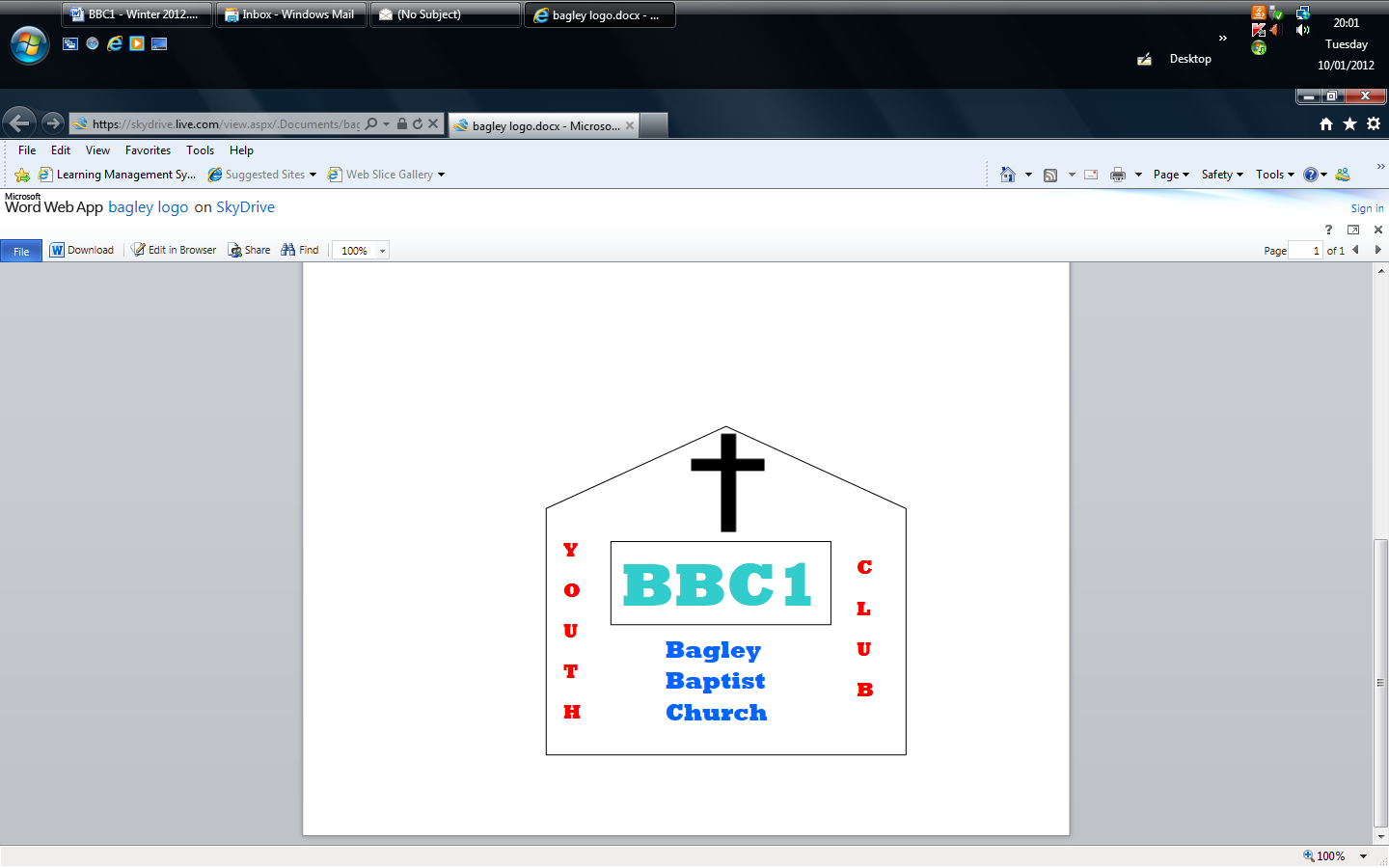 WINTER 2017Note:  	If you cannot afford to pay for a trip, please speak to one of the Leaders.  Leaders:  	Mark Appleby	Tel: 01934 732075Sam Harvey		Tel: 07515 128308Lottie Smallwood	Tel: 01278 723350DateTimeActivityWednesday, 10 January7.30 – 9.15Club nightWednesday,17 January7.30 – 9.15Club nightWednesday,24 January7.30 – 9.30Film night & popcornWednesday,1 January 7.30 – 9.15Whole church fun (all groups together)Wednesday,1 February7.15 – 9.30Ten Pin Bowling (£5)Meet at Jacobs house, Jireh House, Gills Lane,  Rooksbridge BS26 2TUWednesday,8 February7.30 – 9.15	Club nightWednesday,14 February            Half Term – no meeting            Half Term – no meetingWednesday,21 February7.30 – 9.15Club nightWednesday,28 February7.30 – 9.30Film night & Ice creamWednesday,7 March7.30 – 9.15Whole church fun (all groups together)Wednesday,14 March7.15 – 9.30 Lazer Quest (£10)Meet at Jacobs house, Jireh House, Gills Lane,  Rooksbridge BS26 2TUWednesday,21 March7.30 – 9.15Club nightEaster Break – no meetingEaster Break – no meetingEaster Break – no meetingWednesday, 11 April7.30 – 9.15Club night